Pre Game Warmup - Should take no more than 10 minutesBlood flow series - 90 feet: 1. Forward jog down 2. Light skip back 3. Back Pedal down 4. Jog half and sprint halfWalking Series – 10 to 20 yards: 1. Walking Knee-Hug 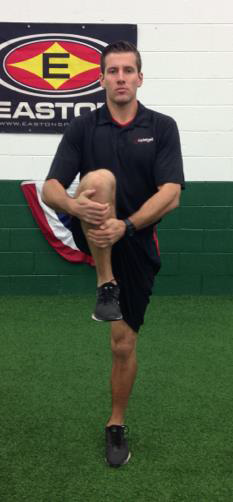 2. Shin Grab 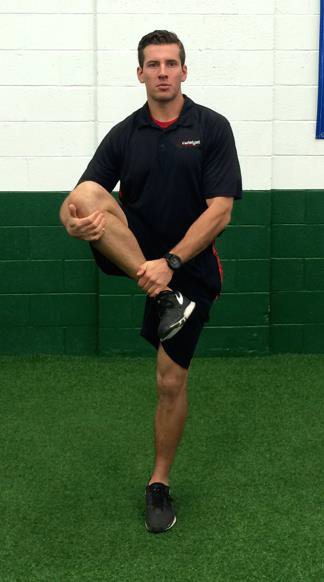 3. Quad Walks 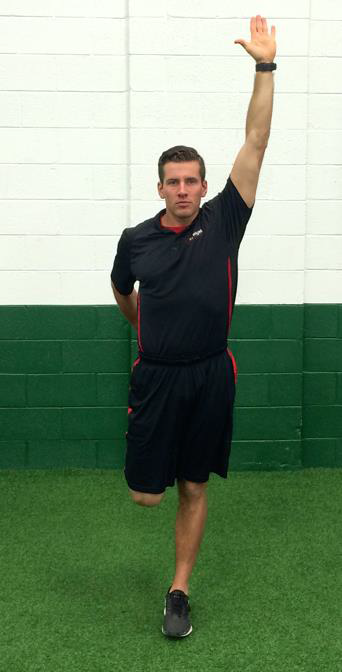 4. Spider Walks - (Heel-to-Toe) walk backwards reaching with opposite hand to pull toes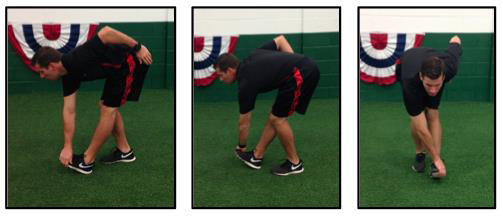 6. Inch Worms 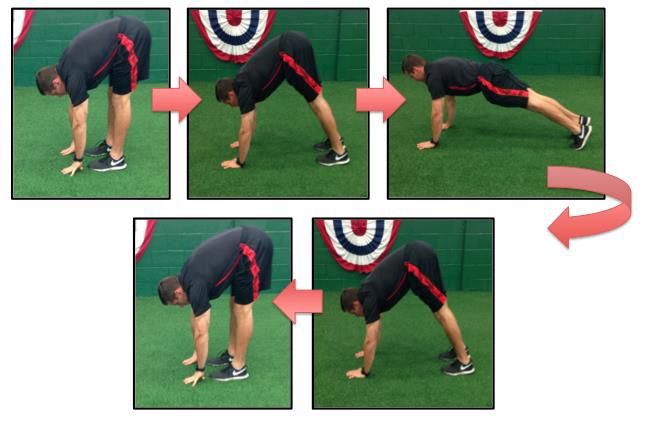 7. Walking 1-leg Toe Touch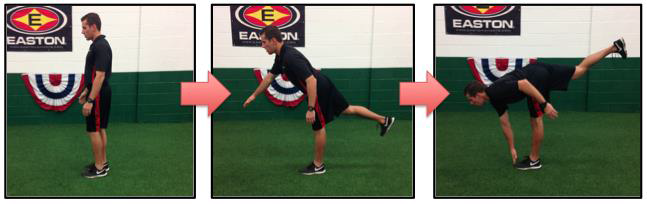 Dynamic Series – 10 to 20 yards: 1. Shuffles (down and back)2. Cross Step - step across - front foot - back foot (down and back)3. High-Knees (down and back)4. Heel-Kicks/Modified Butt-Kickers 5. Power SkipFoot Fire Series: 1. Ankle Hops 2. 2-foot Lateral Hops 3. 2-foot forward and back hops 4. Hop Scotch  - feet out and back in like hop scotch 2-1-2-1 board5. Scissors - feet go front to back in scissors motionShoulder Series – 10 each 1. Torso Rotations 2. Arm Circles 3. Over & Under 4. Scarecrow